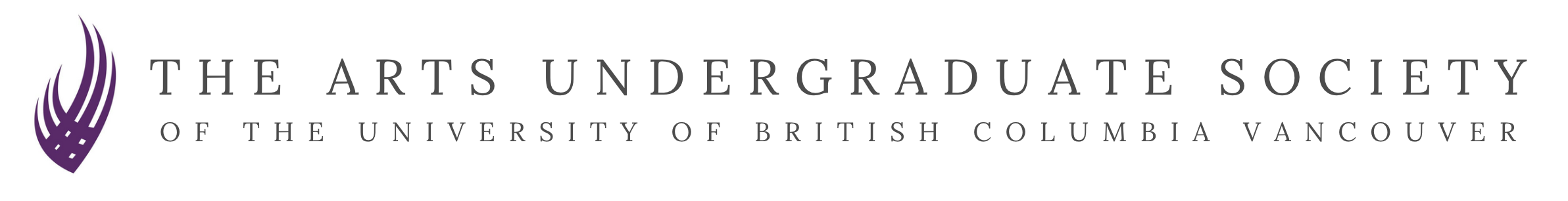 Arts Undergraduate Society Student Council AgendaDate and Time: September 17th, 7:30 pm PTLocation: Zoom; meeting ID: 864 2423 5159Call to orderThe meeting was called to order at: 7:37 pm PTSpeaker’s Business & Land Acknowledgement 
Adoption of the agenda“BE IT RESOLVED THAT the agenda be adopted as presented.”Moved: Peter		Seconded: Nealie-Motion is in order.Minutes of the Previous Meeting:“BE IT RESOLVED THAT the Minutes of the meeting held on August 11th be accepted.”Moved: Tasha     		Seconded: Kana-Motion is in order.Membership: Introductions, New Members, Declaration of Vacancies
President - NealieVP Admin - PeterVP Academic - AadhyaVP Engagement - KanaVP External - NibrasVP Internal - AxelVP Student Life - ChelseaAVP Academic (proxy) - ChristineAVP Internal (proxy) - EdChief AMS Rep - LawrenceAMS Rep - CarterAMS Rep - JoshuaAnthropology Rep - MoArt History Rep - MeganCNERS Rep - JonathanEnglish Rep - Colby (proxy)Geog Rep - TashaGRSJ Rep - GabrielleHistory Rep - MaximillianMSSA Rep - NaomiPsychology Rep - GianSALSA Rep - SarrahSociology Rep - StephVASA Rep - JaydenArts Student Centre Chair - YashExecutive Assistant to the President - SarvenezInternal Director of Events - FatimaPhilanthropy Coordinator - GhazalAMS Designer - Michael KingsmillSpeaker - Gahan	Clerk - GracePresentation (max. 10 minutes each)AUS Council Orientation PresentationMotion to extend by 10 minutes.Moved: Peter		Seconded: SarrahMotion is in order.ASC Furniture Plan review-Level 2: Centre of Gathering Space (central seating space)	-making it more informal?	-would also be host space for student life events		-move club chairs, coffee tables, and sofas to outside of circle space-storage on the floor to tuck these things away-Level 3 - AUS Office space: removing 1 workstation on the left and transforming into informal working space-formal workstations do not reflect the working habits and ways conversations take place in the AUS (informal workspaces suit AUS’ discussions more)	-50/50 options for formal and informal workspace-Suggestion: seats with wheels?-certain furniture will definitely have wheelsMotion to extend presentation by 5 minutes.Moved: Yash`		Seconded: Naomi-Motion is in order.Q: When will the project be completed?A: August 2021.-Tentative: live timelapse video feed-Install 2 cameras, one on Buchanan B and one on Allard that will have video chronology of the site	-Timelapse video feed to opening (promotional and driven by technology class in school of architecture; Arts Student Centre used as case study for class in 2021)Internal Portfolio: AUS Newsletter-1st page: introducing AUS-2nd page: coming up this year…-3rd page: KickstART-4th page: July & August events-Coming up in October… (planned to publish on Oct. 1st)-Tips & Tricks for Successful Winter Session (5)-Portfolio of the Month-Club events to look out for…-Your voice in the AUS! (Fun polls, “last month we asked you…”, interacting with Arts students)-Newsletter credits and social mediaQ: Target audience for club events in the section?A: For all Arts students. Q: Who should we contact to post an event in the events page?A: Ranbir, the clubs administrator (email: ranbirdhaliwal.aus@gmail.com). Also posted on AUS facebook. Q: Is this newsletter going to be distributed via email?A: Posting it on AUS official website (section) and through social media (including Facebook page). Q: How many events are going to be included in the newsletter, one for each club that submits the survey?A: 1-2 events per club. If more, at the end of the page say “there are more events please check the site.”External Portfolio: Philanthropy Grant & Voting LogisticsUpdates to questions:Q: If there is only one nomination, will we move the voting to the next council meeting?A: YesQ: Airtable or Qualtrics?A: Airtable. Will not collect sensitive/personal information. Will only be collecting names and responses to a few questions. Motion to extend by 5 minutes.Moved: Ghazal		Seconded: Tasha-Motion passes.Committee AppointmentsExecutive Reports (max. 5 minutes each)President-KickstART, Imagine Day happened successfullyAcademic-KickstART successful-prepping for hiring-signed with AMS contract to review ECON 101 and PSYC 101-working on mental health week with other undergrad societies-coming up with 3 part series about staying organized etc in OctoberAdministration-Equity & Inclusion team event (decenter white-ness in academias)		-more details to come on Facebook-club administrators also working to connect with clubs-codes of procedures with governance committeeEngagement-many events going live (promoting on social media too)-internal merchandise (council, committees, staff)		-how to make accessible for people around the world-website: moved to temporary holding spot, still need updated information (ex. council meeting minutes and departmental club blurbs)-chairing governance committeesExternal-KickstART event (pop quiz trivia)-2 big events coming up: Pro-D w/ Centre of involvement and careers		-“grad-ready” => posted on Facebook		-Career panel event with Centre of involvements and careers and Faculty of Arts (What to do with your BA?)Finance -club grants will be dropping in 2-3 weeksInternal -hiring event start in ~2 weeks-sustainability project (adopting plants)-newsletter (departmental clubs: fill out survey in AUS FB group)Student Life-KickstARTChief AMS Representative-AMS Council meeting on Sep 16th (Ubyssey summary online)-Textbook-broke campaign: advocates for open education and resource		-make education accessible with no financial barriers`Motion: Be it resolved that the AUS Council accepts all reports other than those already acceptedMOVED: Lawrence	 	SECONDED: JoshuaSenate Report Departmental Club and Year Representative Reports (max. 2 mins)Anthropology Student Association -tying up loose ends from last year and planning movie night (online streaming)	“I’m Not a Witch”-organizing writing workshops for studentsArt History -2 events in September-Salon series on Google Meets-emerge: social distancing (20 max) event-2 events in October	-salon series and movie night-all events posted on socialsEnglish Student Association -Jumpstart and Imagine Day events-Ice cream social in October-Welcome back party on Sep. 24th-Thesis advice event in October-Halloween party-Meet the profs event at start of NovemberGeography Student Association -new representative coming soonGRSJ (Gender, Race, Social Justice) -bonding over bubble tea event-first general meeting (will post on socials) and help people get more involvedHistory Student Association -working with department to throw welcome back event next weekMSSA (Media Studies Student Association) -icebreaker events-film night (Halloween themed)Psychology Student Association -coffee with a prof-academic committee hosting prof talkSALSA (Speech and Linguistics Student Association) -event earlier today - “Intro to Linguistics”-hiring for executive assistantSociology Student Association -social night for incoming members-Halloween themed event-coffee with a profVASA (Visual Arts Student Association) -publications	-open call for art (BFA & BA students, but everyone welcome to submit)-emerge events w/ Art History StudentsCommittee Reports (max. 5 minutes each) Old BusinessFinancial Committee - Student-at-Large AppointmenttabledNew Business (max. 10 minutes each)Supporting DocumentsNext Meeting: October 1st, 2020
AdjournmentThere being no further business, the meeting was adjourned at: 9:47pm PT